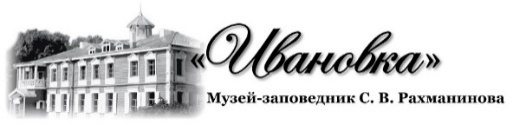 ПРЕСС-РЕЛИЗДень рождения А. И. ЕРМАКОВА (13.12.1951—14.04.2022)13 декабря (среда) 2023 года, 10.00—17.00Александр Иванович ЕРМАКОВ — выдающийся деятель российской музыкальной культуры, создатель, хранитель и бессменный руководитель Музея-заповедника С. В. Рахманинова «Ивановка», лауреат Государственной премии РФ в области литературы и искусства (2019), заслуженный деятель искусств Российской Федерации. Из семидесяти земных лет А. И. Ермакова пятьдесят было отдано служению памяти С. В. Рахманинова и воссозданию усадьбы Ивановка. Созданный им Музей-заповедник является единственным в мире музеем С. В. Рахманинова, крупнейшим мировым культурным центром.Музей-заповедник бережно хранит память о своем создателе. Именно поэтому в день его рождения, 13 декабря 2023 года, в его память в Ивановке пройдут экскурсии, посвященная ему выставка, презентация изданий Музея-заповедника, концерты классической музыки, мастер-классы.Музыкальную часть программы начнет концерт-променад, который предполагает перемещение артистов и слушателей из зала в зал в течение концерта и исполнение произведений Рахманинова на исторических инструментах Ивановки. Благодаря А. И. Ермакову эти инструменты, будучи музейными экспонатами, были реставрированы и получили новую жизнь. Во время концерта-променада в исполнении лауреата международных конкурсов, доцента Московской государственной консерватории имени П.И.Чайковского Елены ТАРАСОВОЙ (фортепиано) прозвучат произведения С.В. Рахманинова и переложения сочинений композитора Э. Уайлда, А.Юровского, А. Володося. Концерт-променад пройдет в сопровождении научного сотрудника Музея-заповедника Юлии Пальцевой, рассказывающей об истории каждого инструмента усадьбы. Продолжит музыкальную программу концерт камерной музыки, на котором лауреат международных конкурсов, преподаватель Саратовской государственной консерватории им. Л.В.Собинова Светлана СТАДНИКОВА(виолончель) и лауреат международных конкурсов, доцент Саратовской государственной консерватории им. Л.В.Собинова Ольга НАДОЛЬСКАЯ (фортепиано) исполнят произведения русских и зарубежных композиторов, которые были особенно любимы А. И. Ермаковым.Александр Иванович уделял большое внимание детям, поэтому программу дня продолжат мастер-классы по специальностям «фортепиано», «струнные инструменты», «камерный ансамбль» преподавателя Саратовской государственной консерватории им. Л. В. Собинова Светланы Викторовны СТАДНИКОВОЙ (виолончель), доцента Саратовской государственной консерватории им. Л. В. Собинова Ольги Николаевны НАДОЛЬСКОЙ (фортепиано), доцента Московской государственной консерватории имени П. И. Чайковского Елены Геннадьевны ТАРАСОВОЙ (фортепиано).Гостями мастер-классов станут учащиеся музыкальных школ, колледжей, училищ, высших учебных заведений. Посещение Музея-заповедника в этот день бесплатно.МУЗЕЙ-ЗАПОВЕДНИКС.В.РАХМАНИНОВА«ИВАНОВКА»393481,Россия,Тамбовскаяобласть,Уваровскийрайон,д.ИвановкаТел.:8-915-868-37-13,8-910-853-71-23,8-915-876-81-14e-mail:ivanovka@list.ruwww.ivanovka-museum.ru